                                SecundariaMatemáticasPensamiento Matemático“Matemáticas en mi vida diaria” Primer Grado¿Qué voy a aprender? Aprendizaje SustantivoInterpreta datos en tablasResuelve situaciones que impliquen la ubicación de puntos en el plano cartesiano.Temas:Análisis de Datos ¡Las estadísticas hablan!Geometría y medición ¡En busca de la coordenada!¿Que necesito? Recomendaciones 	generales                                     La presente ficha tiene como finalidad ayudarte a dar el primer paso para entender las matemáticas. Durante tu educación a distancia tendrás la oportunidad de organizar tus tiempos y ser el autor principal de tu propio aprendizaje. No olvides realizar las actividades de forma completa.  ¡Importante!Recuerda utilizar tus conocimientos previos, tu creatividad e imaginación. ¡LOS LÍMITES LOS PONES TÚ!Materiales de apoyo Lápiz LapicerasCuaderno Libro de texto de sexto grado o primero de secundaria  Juego de geometría Colores Manos a la obra!      ¡Las estadísticas hablan! ¿Sabías que…?Una tabla estadística es una herramienta que nos permite organizar y visualizar de manera rápida la información de algún evento, hecho o fenómeno y también se le conoce como representación tabular.Actividad 1   La estadística en el deporteContesta las siguientes preguntas tomando en cuenta la tabla: ¿Cuántos equipos participaron? 	________¿Qué equipo metió menos cantidad de goles?________¿Qué equipo metió más goles? ________¿Cuántos goles se metieron en total?________¿Cuál es la diferencia de goles entre el equipo que metió más y el que metió menos?_________Actividad 2  Las Elecciones de mi escuelaINDICACIONES: Lee el texto y analiza:  En la secundaria de Ruby, se realizaron elecciones de comité de alumnos, se registraron cuatro planillas: 1. Porvenir, 2. Estudiantes, 3. Futuro común, 4. Acción estudiantil. La escuela cuenta con 270 alumnos, los votos quedaron de la siguiente manera en el orden de mención: Planilla 1: 90	Planilla 2: 40	Planilla 3: 20	Planilla 4: 105Actividad 3   Evaluando lo aprendido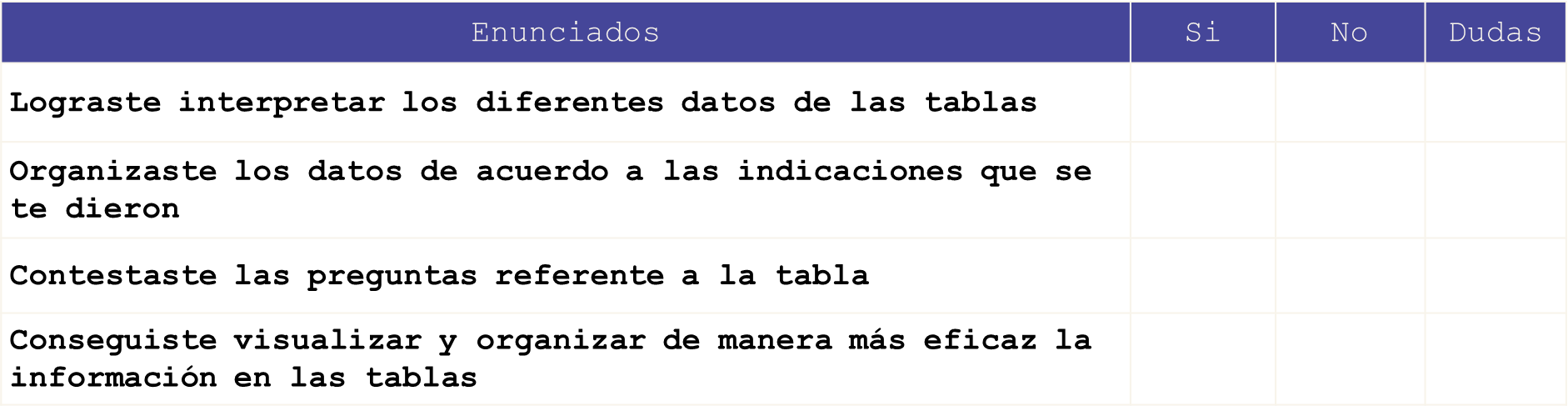 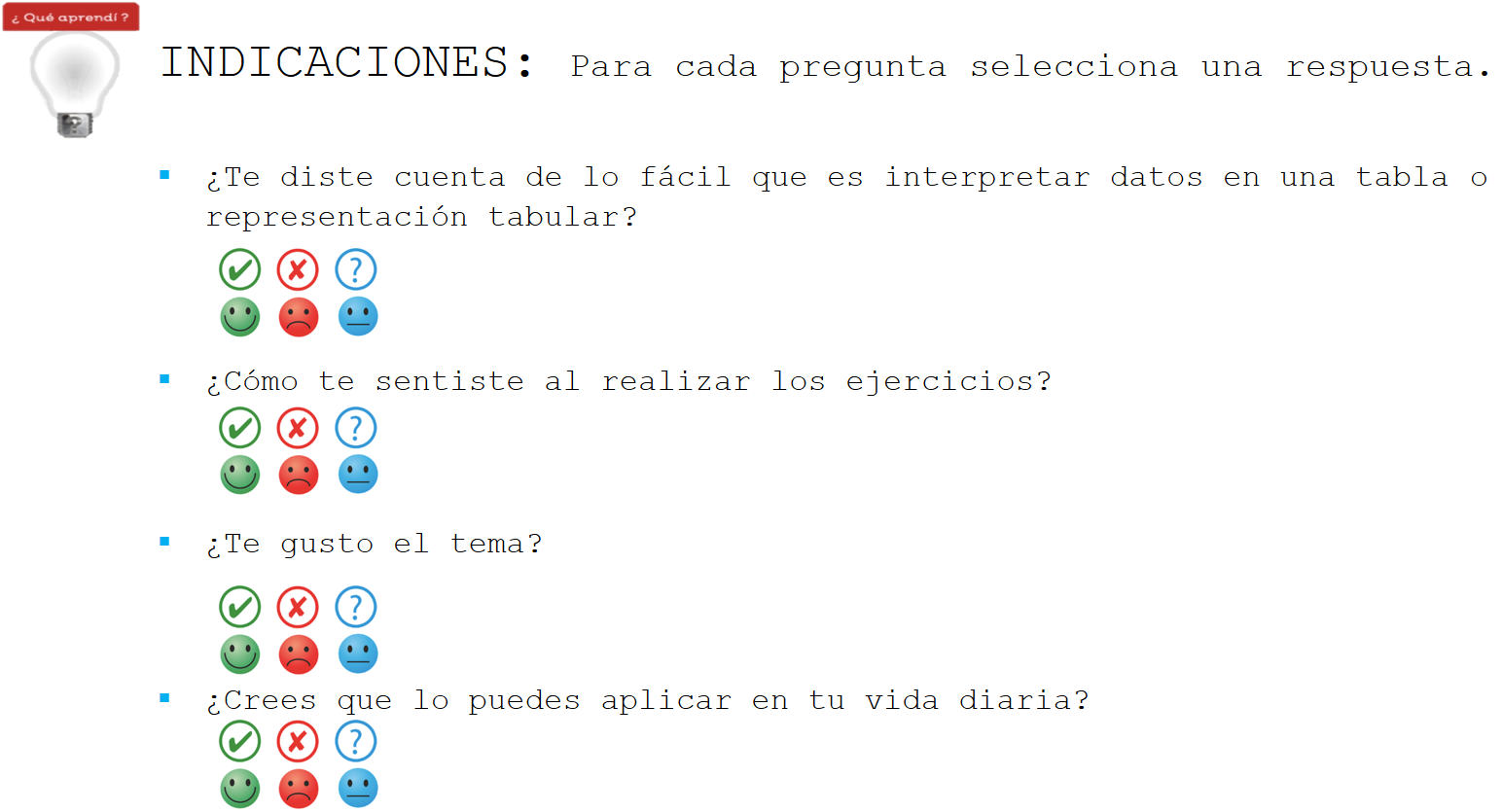 ¡En busca de la Coordenada!¿Sabías que..?Una coordenada es un punto en el Plano Cartesiano. Y la podemos encontrar mediante desplazamientos (o con “pasos”). Primero para adelante (sobre las “X”) y después para arriba (sobre las “Y”)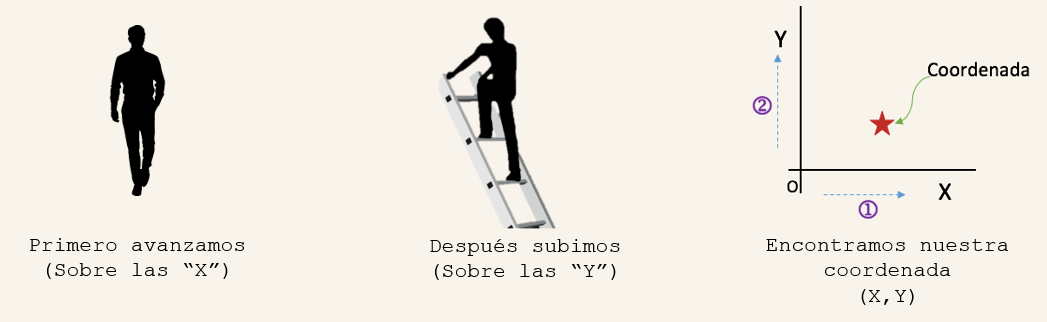 Actividad 4  Los Elementos que necesitamosActividad 5  ¿Dónde está el tesoro?INDICACIONES: Resuelve los siguientes ejercicios.El municipio de Cocula, Jalisco es reconocido como la  “Cuna Mundial del Mariachi”.  En el siguiente plano cartesiano se encuentra marcada la coordenada donde se ubica este municipio. ¿En cuál coordenada se encuentra Cocula?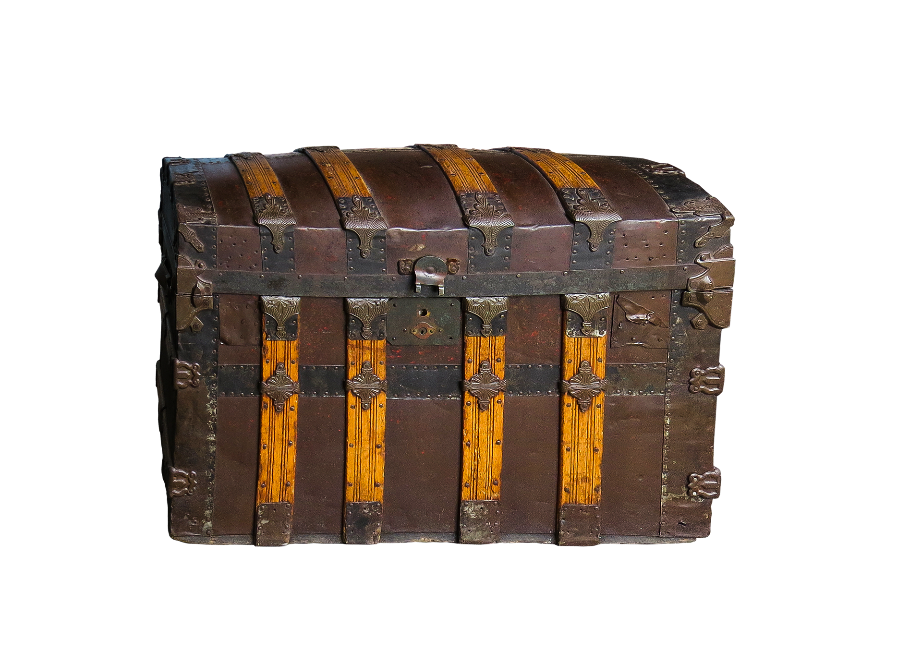 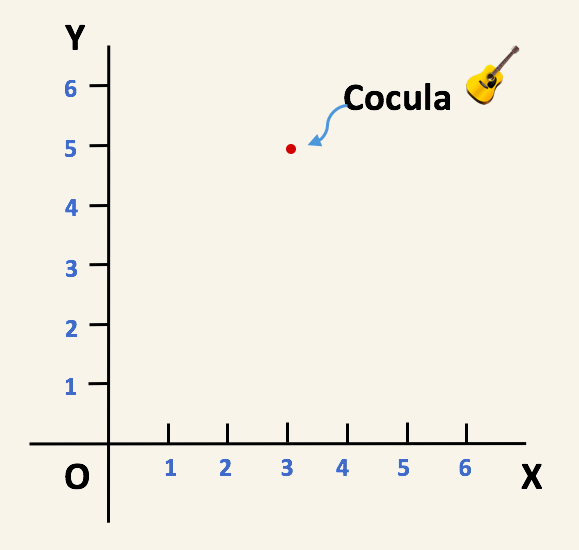 2) Para llegar a Guadalajara, la capital del Estado de Jalisco,  debes pasar por las siguientes coordenadas: (2, 2), (3, 4), (4, 6) y (6, 6)Marca con un color diferente las coordenadas anteriores en el siguiente Plano Cartesiano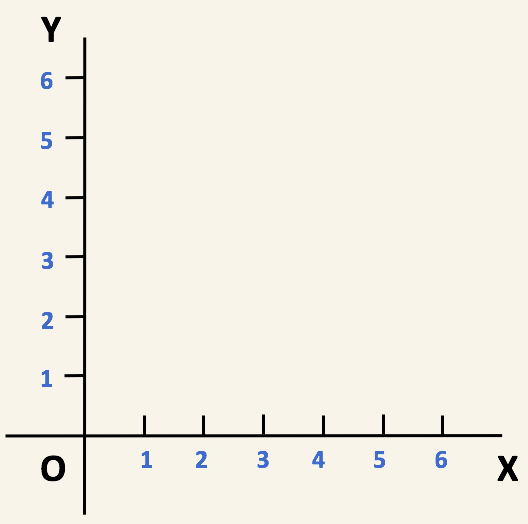 ¿Que aprendí?Actividad 6 Autoevaluación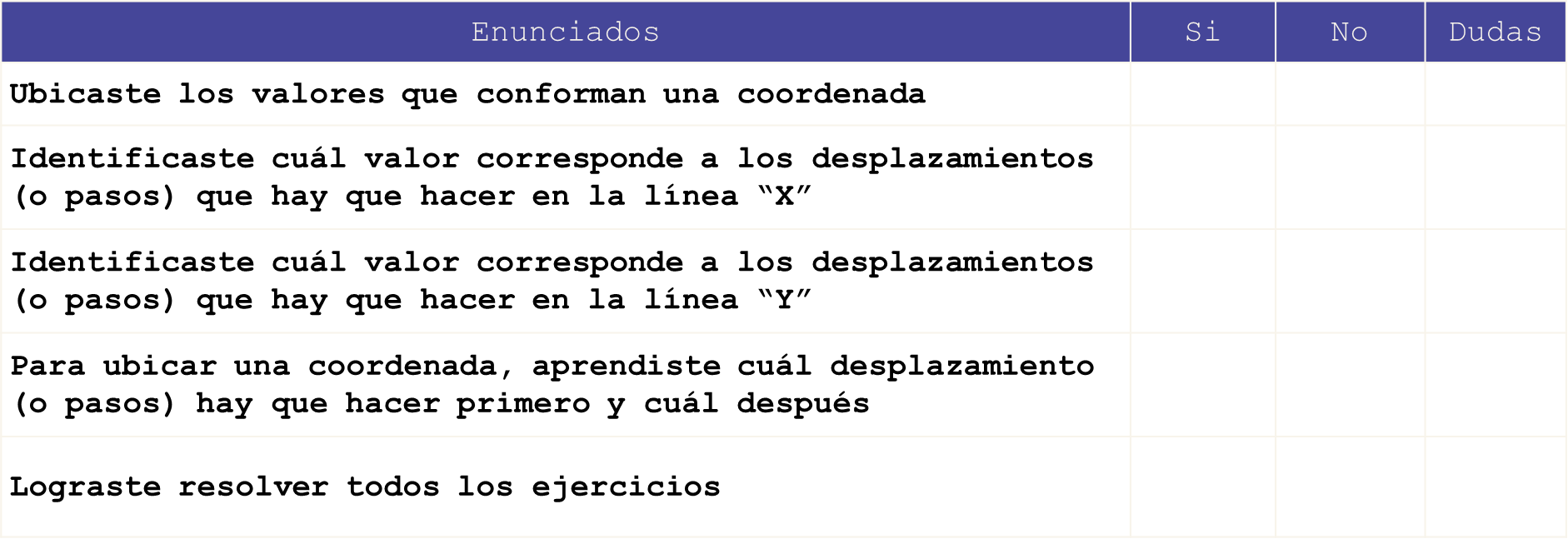 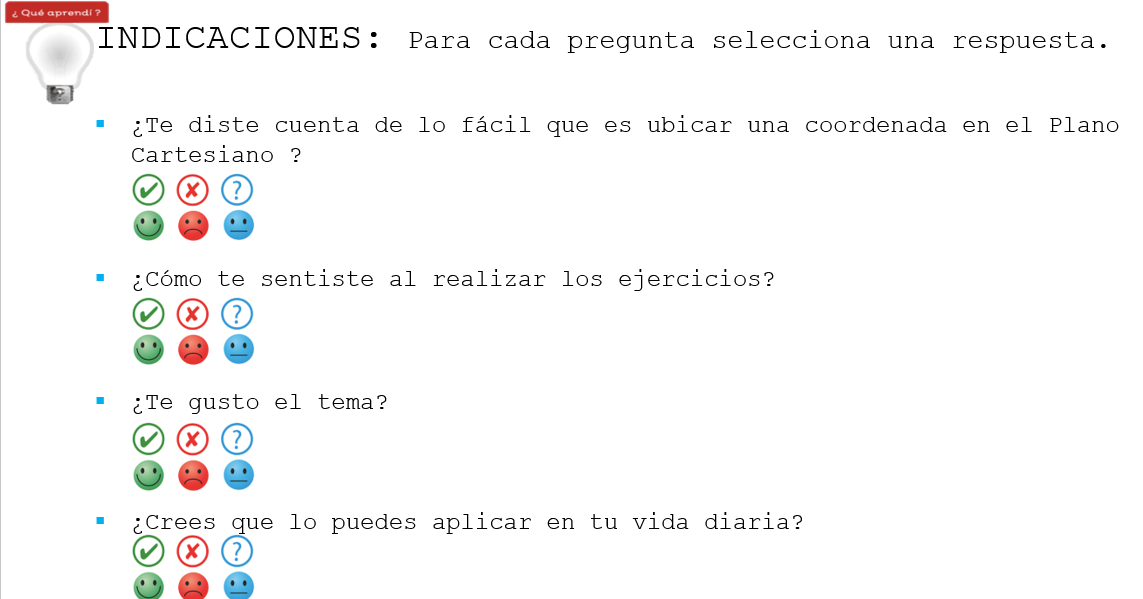 Para aprender más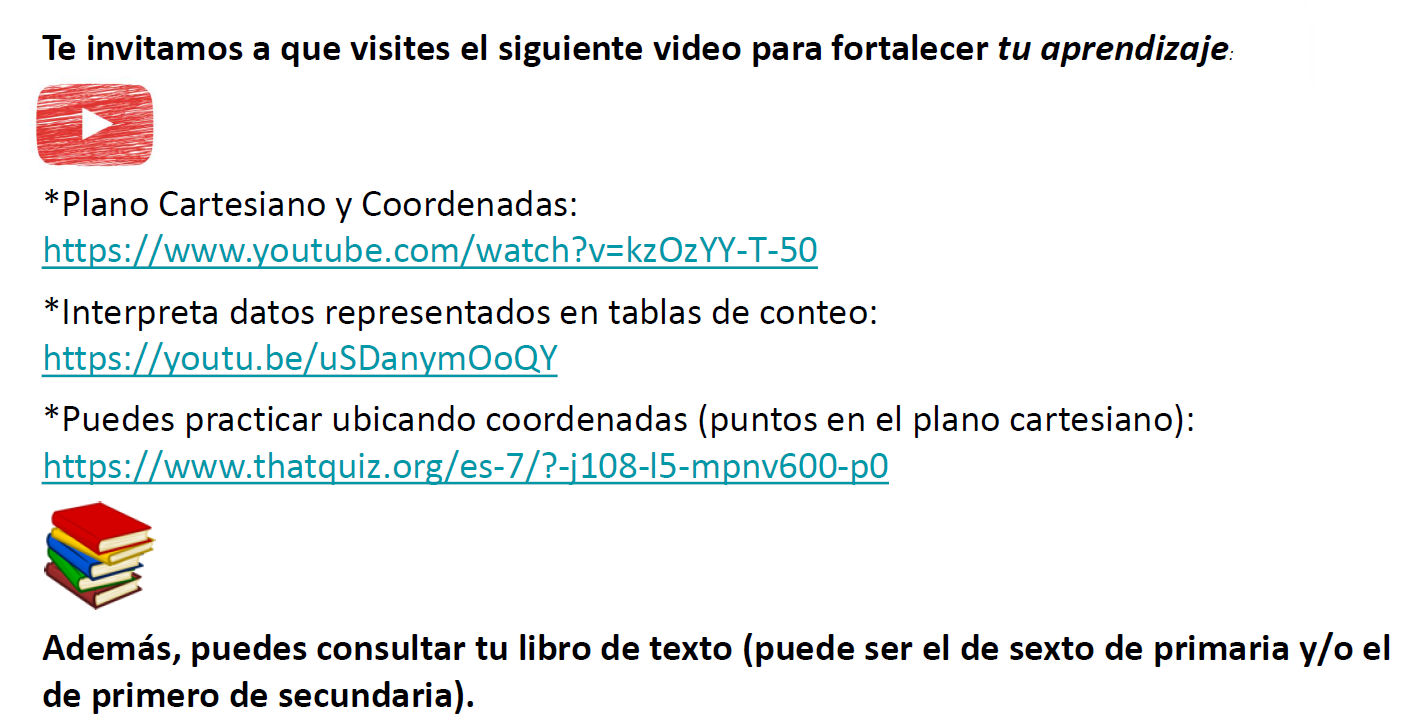 ¿Cómo apoyar en las tareas desde casa?Padres de familia, tutores o cuidadores es importante:  Propiciar un lugar optimo para que el alumno este lejos de distracciones. Establecer un ambiente adecuado para el alumno, considerando tiempos propicios para el desarrollo de las actividades. Ofrecer apoyo en el desarrollo de la ficha consultando el libro de texto (sexto de primaria y primero de secundaria)  y en su experiencia.Asegurar que se cumpla con el total de actividades. ¡Recuerda que el motivador más importante para tu hij@, eres tú!DirectorioEnrique Alfaro RamírezGobernador Constitucional del Estado de JaliscoJuan Carlos Flores MiramontesSecretario de Educación del Gobierno del Estado de JaliscoPedro Diaz AriasSubsecretario de Educación BásicaÁlvaro Carrillo RamírezEncargado del despacho de la Dirección de Educación SecundariaDirección de Secundaria TécnicaAutor:Inspección de Educación Secundaria General, Zona 6 FederalizadaItzi Candelario Huerta.                    José Ignacio Espinal BritoDaniel Rios Garcia                            José Antonio Sánchez RuizPROPUESTA IMPRIMIBLE de Zona 6 acorde a la ficha digitalRango de edad de personas vacunadas contra el Covid-19 en la comunidad de TexcalameCantidad60 años y más3550 – 59  años 3240 – 49 años 5030 - 39 años 6718 – 29 años 80PosiciónEquipoGoles1México 132Guatemala113Colombia94Brasil85Estados Unidos56Venezuela4INDICACIÓN: con base en los datos de la elección del comité de alumnos antes proporcionado, completa la siguiente tabla y contesta las preguntas1-. ¿Cuánto fue el total de votos?_____2-. ¿Qué cantidad de estudiantes no votaron?______INDICACIÓN: Organiza los datos con base en el número de votos obtenidos por cada planilla de mayor a menorTener un Plano Cartesiano (Dos líneas perpendiculares) y nombrar a la línea horizontal “X” o abscisa y a la la vertical “Y” u ordenada.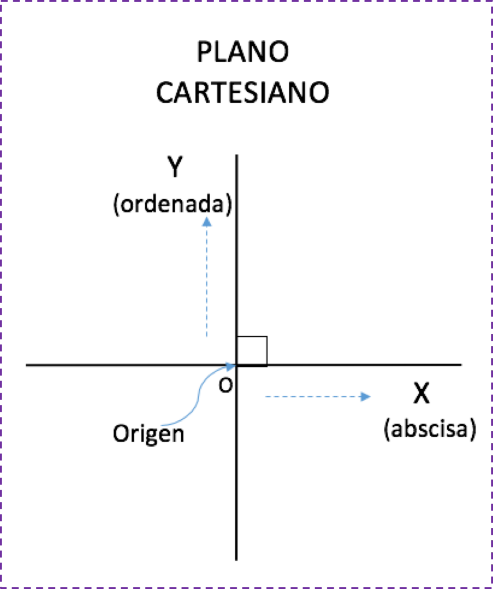 El número de pasos (o desplazamientos) que vamos a dar para adelante, sobre las “X”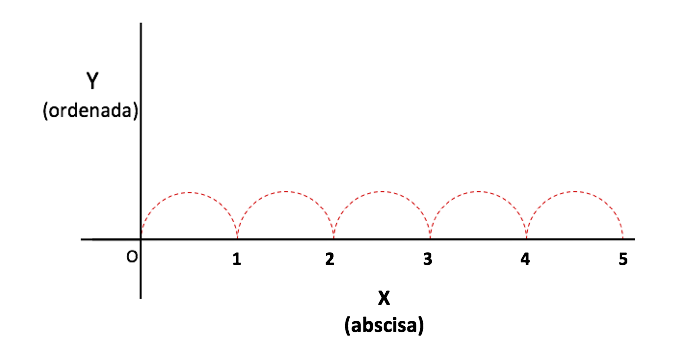 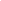 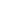 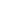 El número de pasos (o desplazamientos) que vamos a subir en las “Y” 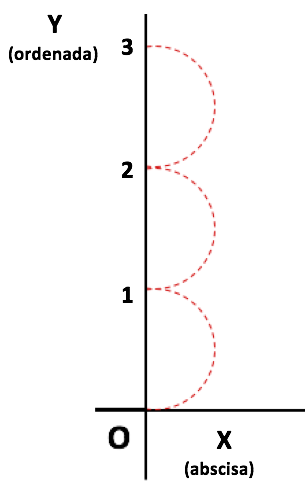 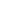 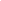 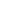 En el siguiente listado de coordenadas, identifica los valores para “X” y para “Y”.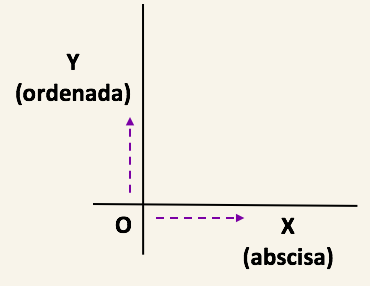 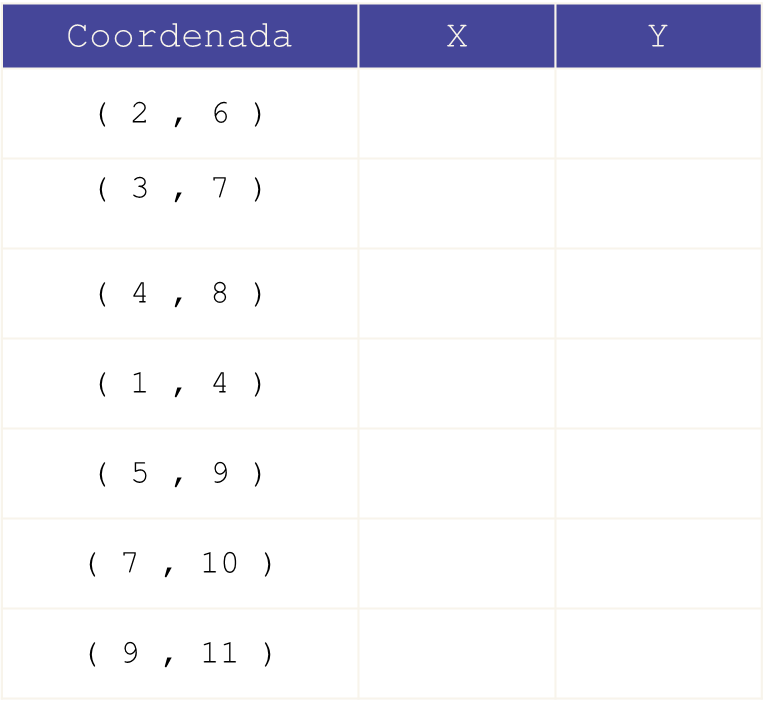 